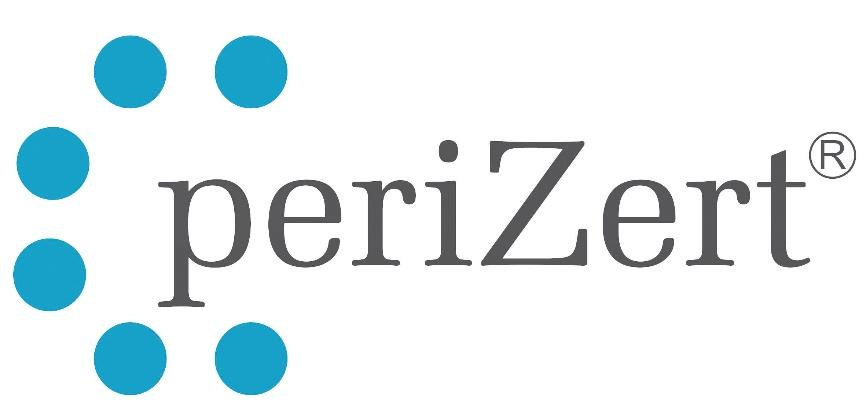 Anforderungskatalogzur Zertifizierungfamily friendly2024-01Genderhinweis:Aus Gründen der besseren Lesbarkeit wird bei Personenbezeichnungen und personenbezogenen Hauptwörtern vornehmlich die männliche Form (generisches Maskulinum) verwendet. Entsprechende Begriffe gelten im Sinne der Gleichbehandlung grundsätzlich für alle Geschlechter. Die verkürzte Sprachform hat nur redaktionelle Gründe und beinhaltet keine Wertung.Präambelfamily friendly verfolgt den Ansatz, dass im Zentrum nicht nur höchstes medizinisch-fachliches Niveau, sondern auch besondere Qualitätsstandards bei der Bindungsförderung eingehalten werden. Dabei geht es insbesondere um die Nichttrennung der jungen Familie und die frühe Unterstützung des Stillens oder der Muttermilchernährung. So sollen die Eltern nach der Geburt so nah wie möglich bei ihrem Kind sein – gerade auch, wenn die Entbindung nicht so reibungslos verlief wie gehofft.family friendly soll auf ein hohes Maß frühkindlicher Bindung an die Eltern und die Familie ausgerichtet sein. Dazu gehört, das Stillen des Kindes von Anfang an zu fördern und Müttern und Vätern durchgängig den engen Kontakt zu ihrem Kind zu ermöglichen. Auch sollen die Geschwister bzw. bereits vorhandene Kinder in das Konzept eingebunden sein.Insbesondere Bindung, Bonding und eine professionelle Unterstützung beim Stillen sind weitere Kennzeichen des family friendly. Wobei das Stillen nicht apodiktisch auszulegen ist. Vielmehr ist es ein Angebot an die Mutter, die dabei unterstützt werden soll, ihr Kind bestmöglich zu ernähren.Auch nach der Entlassung steht das Zentrum bei Fragen und Problemen der Familie zur Seite. So soll es ein Angebot zur individuellen Stillberatung geben. Weiterhin sollen Kontakte zu Stellen vermittelt werden, die bei Problemen weiterhelfen können, die nicht durch das Zentrum abgedeckt werden können.family friendly ist ein Ansatz in der medizinischen Versorgung von Neugeborenen und deren Eltern, bei dem der Fokus auf der Bedürfnisberücksichtigung und der Entwicklung einer engen Beziehung zwischen den Familienmitgliedern liegt. Es ist ein multidisziplinärer Ansatz, der darauf abzielt, die psychosozialen, emotionalen und physiologischen Bedürfnisse der Familie zu erfüllen.In diesen Ansatz sind verschiedene Fachbereiche wie Geburtshelfer, Kinderärzte, Hebammen und Pflegende involviert. Ein Team von Experten arbeitet eng zusammen, um zu gewährleisten, dass die Bedürfnisse des Neugeborenen und der Familie berücksichtigt werden. Jeder Fachbereich bringt seine jeweiligen Fähigkeiten und Erfahrungen ein, um eine einheitliche und ganzheitliche Betreuung zu gewährleisten.Die Betreuung nach dem family friendly-Ansatz bietet eine individuelle Pflegeplanung, die auf die Bedürfnisse des Individuums und der Familie zugeschnitten ist. Sie legt einen besonderen Schwerpunkt auf die Stärkung der Beziehung zwischen Eltern und Kind, das Eingehen auf die speziellen Anforderungen jeder Familie und die Förderung einer positiven Atmosphäre zur Ermutigung der Elternschaft.Im Rahmen der Betreuung wird den Eltern vermittelt, wie sie sich um ihr neugeborenes Kind kümmern können. Das beinhaltet Themen wie Ernährung, Pflege, Schlaf und Sicherheit. Auch wird sichergestellt, dass die Familien alle notwendige Unterstützung erhalten, die sie benötigen.family friendly hat viele Vorteile. Es hilft Eltern, das Vertrauen in ihre Fähigkeit zur Elternschaft zu stärken. Es fördert die Bindung zwischen Eltern und Kind und trägt zur Verbesserung der psychosozialen und emotionalen Gesundheit bei. Es kann auch dazu beitragen, eine bessere Erfahrung für alle Beteiligten zu schaffen, indem sie die Wahrnehmung der Elternschaft als eine positive Erfahrung fördert.Insgesamt fördert family friendly das Wohlbefinden von Neugeborenen und ihrer Familien und trägt dazu bei, dass sie eine gesunde Beziehung aufbauen und aufrechterhalten können.Informationen/ Kennzahlen des ZentrumsDie Angaben beziehen sich auf das Kalenderjahr:Allgemeine VorgabenDas family friendly-Zentrum (im Folgenden „Zentrum“) wird an einem Perinatalzentrum Level 1 oder Level 2, an einem Perinatalen Schwerpunkt (Versorgungsstufe III) oder einer Geburtsklinik (Versorgungsstufe1 IV) etabliert. Entsprechend gelten die Anforderungen in allen, zu den o. g. Einrichtungen zugehörigen, Abteilungen.D. h. in einem Perinatalzentrum Level 1 oder Level 2 müssen die Anforderungen an die personelle Ausstattung und an die Infrastruktur sowohl in der Geburtshilfe als auch in der Neonatologie erfüllt sein.Im Perinatalen Schwerpunkt müssen die Anforderungen an die personelle Ausstattung und an die Infrastruktur sowohl in der Geburtsklinik als auch in der Kinderklinik im Haus bzw. in der kooperierenden Kinderklinik erfüllt sein.In einer Geburtsklinik müssen die Anforderungen an die personelle Ausstattung und an die Infrastruktur nur in der Geburtsklinik erfüllt sein.Die Leitung des Zentrums stellt sicher, dass die gesetzlichen und behördlichen Regeln und Vorgaben den Mitarbeitern bekannt sind und dass diese erfüllt werden. Die jeweils relevanten und gültigen Leitlinien und Normen in der aktuellen Fassung stehen den Mitarbeitern zur Verfügung und werden beachtet. Klinikinterne Diagnose- und Therapiestandards sowie weitere Standards, die insbesondere für Stillen und Bindung relevant sind, sind erstellt. Die Mitarbeiter sind in diese eingewiesen und arbeiten danach.Die Vorgaben des Robert-Koch-Instituts (RKI) und der Kommission für Krankenhaushygiene und Infektionsprävention (KRINKO) beim Robert Koch-Institut, insbesondere jene zur Prävention nosokomialer Infektionen, werden beachtet.Dabei muss das Zentrum nachweisen, dass es die strukturellen, organisatorischen und inhaltlichen Anteile dieser Empfehlungen in seinen wesentlichen Teilen erfüllt.Ein Hygieneplan mit den dazugehörigen Reinigungs- und Desinfektionsplänen ist vorhanden. Die Mitarbeiter werden regelmäßig im Bereich Hygiene unterwiesen und geschult.Die hygienischen Rahmenbedingungen werden für alle im Anforderungskatalog genannten Ausstattungsmerkmale erfüllt.Die Wartungs- und Instandhaltungsmaßnahmen sowie die jeweils notwendigen Kontrollen der Geräte (Medizinprodukte und elektrische Betriebsmittel) aller im Anforderungskatalog genannten Ausstattungsmerkmale ist gewährleistet. Weiterhin werden die geltenden gesetzlichen und behördlichen Vorgaben im Zusammenhang mit der apparativen Ausstattung (Medizinprodukte, elektrische Betriebsmittel, etc.) beachtet.Personelle AusstattungenII.1	Anzahl LaktationsberaterDem Zentrum stehen je 1.000 Geburten 0,5 VK Mitarbeiter als ausgebildete Laktationsberater (IBCLC oder Nachweis einer vergleichbaren Ausbildung) für die Beratung der Mütter und werdenden Mütter zur Verfügung.In einem Perinatalzentrum gelten die Anforderungen sowohl für die Geburtshilfe als auch für die Neonatologie.Unabhängig von der Geburtenzahl müssen jedoch mind. 2 VK Laktationsberater dem Zentrum zur Verfügung stehen.Diese VK-Zahlen können sowohl durch Mitarbeiter mit alleiniger Aufgabe der Laktationsberatung als auch über zugewiesene Arbeitszeitanteile von mehreren Mitarbeitern, die gleichzeitig andere Aufgaben z. B. im ärztlichen Dienst oder in der Pflege haben, bereitgestellt werden.II.2	Leitung und OrganisationDem Zentrum stehen mind. 1 VK Laktationsberater (IBCLC oder äquivalent) für die Leitung und Organisation der Bindungsförderung und der Stillberatung sowie der Planung und Organisation der Schulungen und der Qualifikation der Mitarbeiter gem. dem Konzept des Zentrums zur Verfügung.II.3	Beratungsangebot für das Stillen (Stillambulanz)Ein Beratungsangebot zum Stillen wird vor und nach dem stationären Aufenthalt mehrmals die Woche angeboten. Ausgebildete Laktations- oder Stillberater beantworten Fragen von Eltern und helfen bei Problemen rund ums Stillen. Eine Vertretungsregelung ist etabliert.II.4	QualifikationsmatrixFür die o. g. Positionen wird eine Qualifikationsmatrix vorgehalten.Infrastrukturelle AnforderungenIII.1	Räumlich-apparative Ausstattung im KreißsaalIn jedem Kreißsaal ist mindestens folgende Ausstattung vorhanden:1 Säuglingswaage (auch eine mobile Variante ist möglich)1 Wickeleinheit mit WärmelampeStillkissenIII.2	Weitere Mindestausstattung im ZentrumMilchpumpen die den Müttern zur Verfügung gestellt werdenBondingstühle oder Liegen die eine bequeme Bonding- und Stillposition ermöglichenStillkissen (entsprechend der Geburtenzahl/ Bettenkapazität)Wickeleinheit (in jedem Zimmer)Wiegemöglichkeit (ggf. mobile Waage)Die verwendeten Waagen sind geeichtMobile Babybetten (24-h Rooming-in) mit einer offenen Seite, die bei Bedarf geschlossen werden kannNeugeborenen-SchlafsäckeIII.3	Umgang mit der MuttermilchFür die Lagerung von Muttermilch stehen Medikamentenkühlschränke zur VerfügungFrische Muttermilch wird bei einer Temperatur von +1° Celsius bis +4° Celsius transportiert und gelagert. Sie muss innerhalb von 72 Stunden verbraucht seinIst absehbar, dass die Muttermilch nicht innerhalb von 3 Tagen verbraucht wird, muss sie gleich zur Bevorratung in einem Tiefkühlschrank tiefgekühlt werdenLagerdauer: 6 bis max. 12 Monate bei -18° Celsius bis -40° CelsiusDie Lagerungsbedingungen und die Temperaturen der Kühlschränke sowie der Tiefkühlschränke werden arbeitstäglich kontrolliert und dokumentiertFür die Aufbewahrung und Lagerung der Muttermilch werden geeignete Gefäße verwendet. Diese müssen stets in einem hygienisch einwandfreien Zustand sein. Die Handhabung der Gefäße, insbesondere deren Aufbereitung, ist geregelt.Die gelagerte Muttermilch ist stets eindeutig der Mutter bzw. dem Kind zuzuordnen. Das Datum des Abpumpens muss erkennbar sein. Die Gefäße sind entsprechend gekennzeichnet. Besondere Situationen (z. B. Erkrankungen der Mutter, Infektionen, etc.) werden berücksichtigt.III.4	MedizinprodukteDie Gerätebeschreibungen/ Gebrauchsanweisungen von allen verwendeten Medizinprodukten (Medizingeräte) sind vorhandenDie notwendigen Medizinproduktebücher liegen vorDie sicherheitstechnischen bzw. messtechnischen Kontrollen werden regelmäßig durchgeführt und dokumentiertDie Anforderungen an die Qualitätssicherung für medizinische Laboratorien werden erfüllt (beachte hierzu MPBetreibV und RiLi-BÄK)Die Vorgaben des Mess- und Eichgesetz (MessEG) und der Mess- und Eichverordnung (MessEV) werden eingehaltenIII.4	Rooming-inDie Möglichkeit für Rooming-in für die Mutter bzw. die Eltern ist gegeben.III.5	Stillzimmer mit adäquater AusstattungEin eigenständiges Zimmer, welches die Intimität ggf. mit Unterstützung durch das Personal möglich macht, ist vorhanden.Mögliche Ausstattungsmerkmale könnten sein:(Bei der untenstehenden Aufzählung handelt es sich um Beispiele für mögliche Ausstattungen. Das Zentrum kann sich daran orientieren. Es handelt sich NICHT um sog. K.o.-Kriterien!)höhenverstellbare, drehbare Sessel mit verstellbarer Rückenlehne, Armlehnen und Beinauflagemöglichkeit, so dass eine bequeme Stillposition eingenommen werden kann (Tragfähigkeit beachten!)Ablagetische für persönliche Dinge am PlatzHandwaschbecken/ Wascheinheit mit großem rollstuhlgerechtem Becken und Hebel mit VerlängerungSeifen-, Desinfektions- und HandtuchspenderRegal für Stillkissen und StillzubehörStauraum für sterile Pumpsets (großer Einbaukasten mit großen Fächern)Stauraum für Milchpumpenzubehör und Brustpflegeartikelgepolsterter Rollhocker für LaktationsberaterDesinfektionsmitteltücher (für Körper/ Oberflächen)elektrische Doppel-Milchpumpen mit ZubehörBereitstellung von für Stillende geeignete GetränkeTV, Radio, Entspannungsmusik, Elternbroschüren, Infomaterialien, ZeitschriftenWLANIII.6	Familienzimmer mit adäquater AusstattungFamilienzimmer sollen auf der Wöchnerinstation vorhanden sein. Auf der neonatologischen Intensivstation ist dies wünschenswert.Mögliche Ausstattungsmerkmale könnten sein:(Bei der untenstehenden Aufzählung handelt es sich um Beispiele für mögliche Ausstattungen. Das Zentrum kann sich daran orientieren. Es handelt sich NICHT um sogenannte K.o.-Kriterien!)sicher aneinander stellbare, elektrisch verstellbare Betten, so dass auch die Übernachtung des Vaters bzw. des Partners der Mutter möglich istandockbares Babybett mit einer offenen Seite, die bei Bedarf geschlossen werden kannhöhenverstellbare, drehbare Sessel mit verstellbarer Rückenlehne, Armlehnen und Beinauflagemöglichkeit, so dass eine bequeme Stillposition eingenommen werden kann (Tragfähigkeit beachten!)Wickelplatz mit Stauraum für Windeln, Pflegeartikel, BabywäscheBaby-BadewanneStauraum für Pflegeartikel etc.KleiderschrankAblage für persönliche GegenständeGarderobeEvtl. Muttermilchpumpe (falls individuell nötig)Kühlschrank zur kurzen Zwischenlagerung abgepumpter MuttermilchWärmelampe über dem WickelplatzWärmematten in den KinderbettenBabywaage (mobil)Evtl. Flaschenwärmer (falls individuell nötig)1x Druckluft, 1x Sauerstoff, 1x Vakuum beim Kinderbettin 1 Zimmer zusätzlich 1x Druckluft, 1x Sauerstoff, bei der BadewanneTVTastatur und Monitor für Patientendokumentationbarrierefreies Duschbad mit WC, Einmalhandtuchspender, Desinfektionsmittel- und Seifenspender, Abwurf, barrierefrei und rollstuhlgerechtje ein Behälter mit Klappe für Müll und WäscheKlappe für MaterialKlappe für frische WäschebeständeVerschattungssystem (idealerweise über optischen Sensor die Raumhelligkeit automatisch anpassend)punktuelle Lichtquellen zum Lesen bei sonst abgedunkeltem RaumBeleuchtungssystem dimmbar zur Vermeidung von grellen und blendenden LichtquellenLagerungshilfen (Nestchen, Wasserkissen, Rollen, Baumwolle, U-förmige Polster)Betreuung und Unterstützung der FamilieIV.1	Konzept für die familienzentrierte BetreuungEin schriftliches Konzept für die familienzentrierte Betreuung ist im Zentrum vorhanden. Dieses umfasst folgende Inhalte:Familienzentriertes ArbeitenAufklärung und Beratung der Eltern präpartalEinbeziehung der GeschwisterInfos für die werdenden ElternIV.2	Still- und BindungsförderungIV.2.1	Konzept für die Still- und BindungsförderungEin schriftliches Konzept zur Förderung von Stillen und Bindung ist vorhanden und auf aktuellen Stand (Vorgaben der Nationalen Stillkommission werden berücksichtigt)Aus dem Konzept zur Förderung von Stillen und Bindung sind konkrete Handlungsanweisungen, Arbeitsanweisungen, SOPs etc. abgeleitetDie Mitarbeiter sind in diese Vorgaben nachweislich eingewiesen und handeln danach. Die Tätigkeiten werden dokumentiert.Allen Mitarbeitern ist die Bedeutung des Stillens und der Bindungsförderung bekannt und sie haben die Kenntnisse und Fähigkeiten diese umzusetzen (vgl. auch V.1 Einarbeitungskonzept und V.2 Schulungsplan für die Fortbildung)IV.2.3	BindungsförderungSowohl bei vaginaler Geburt als auch bei einem Kaiserschnitt ohne Vollnarkose sollen Mutter und Kind unmittelbar ab der Geburt die gesamte Zeit bis zur Verlegung auf die Wöchnerinstation ungestört und kontinuierlich Hautkontakt miteinander haben. Alternativ wird das Bonding vom Vater bzw. vom Partner der Mutter übernommen.Die Dauer, Unterbrechungen und Intensität des Bondings sind obligater Bestandteil der PflegedokumentationMutter und Kind werden, soweit möglich, mit Hautkontakt auf die Wöchnerinstation verlegtWird das Kind auf die neonatologische Station/ in die Kinderklinik verlegt, so wird schnellstmöglich die Mutter zum Kind gebrachtDie elterlichen Vorstellungen und Wünsche über den Zeitpunkt der Abnabelung werden berücksichtigt. Dabei Orientierung auf eine Spätabnabelung frühestens 1 Minute nach der Geburt unter Beachtung individueller medizinischer Erfordernisse.Einbeziehung der Mutter und des Vaters bzw. des Partners der Mutter in die Abnabelung des KindesUnmittelbar nach der Geburt wird die Möglichkeit zum Fotografieren eingeräumt. Hilfestellung beim Fotografieren wird angeboten, sofern von den Eltern gewünscht.Das Bonding sollte im Regelfall nur für die zeitgerechte Durchführung der U1 unterbrochen werden. Die U1 ist auf die gesetzlich vorgeschriebenen und ggf. individuell notwendigen Zusatzuntersuchungen zu beschränken und sollte den Bondingprozess so kurz wie möglich unterbrechen.Die U1, das Wiegen und Messen des Kindes erfolgt unter Einbeziehung der ElternDie U1 ist, wenn medizinisch möglich, durch Hebammen durchzuführen. Hierzu existieren Standards im Zentrum.Bei Müttern mit operativen Eingriffen werden die Väter bzw. die Partner der Mütter ermutigt, Körperkontakt mit dem Neugeborenen aufzunehmenIV.2.4	StillförderungEine Stillberatung wird regelmäßig durchgeführt und dokumentiertBei kranken, vital bedrohten Neugeborenen wird das Bonding und Stillen auf den jeweiligen Stationen frühestmöglich nachgeholtDie Notwendigkeit des Zufütterns wird vor jeder Mahlzeit kritisch überprüft und darf nicht zum Automatismus werden. Es sind Techniken anzuwenden, bei denen der Stillrefelex des Kindes weiter gefördert wird.Im Zentrum existiert ein Konzept zur Verwendung von vorgeburtlich gesammeltem Kolostrum für Schwangere, bei denen ein Zufüttern des Kindes absehbar oder wahrscheinlich ist (z. B. bei Diabetes, Gestationsdiabetes, Makrosomie, IUGR)Diesen Schwangeren wird ein vorgeburtliches Sammeln von Kolostrum angeraten und sie werden über die Technik der Entnahme und Aufbewahrung der gesammelten Vormilch beraten. Hierauf wird bereits bei Informationsveranstaltungen der Geburtsklinik allgemein, und bei der Vorstellung zur Geburtsplanung individuell eingegangen.Mütter, die nicht stillen wollen, werden niederschwellig ermuntert dem Kind das Kolostrum zu gebenIV.2.5	Evaluation des StillverlaufsDie Stillbeginnrate und der Stillverlauf werden bis zur Entlassung kontinuierlich erfasst. Anhand einer statistischen Auswertung werden Handlungsbedarfe erkannt und Maßnahmen eingeleitet, um das Stillen zu fördern.Die Ergebnisse der Stillevaluation sind Grundlage von jährlich zu definierenden QualitätszielenEs finden Befragungen zur Patientenzufriedenheit statt. Die Befragungen umfassen obligat auch Themen zum Bonding, zur Stillberatung, Stillförderung bzw. zum Neugeboren-Ernährungsmanagement. Die Laktationsberater bringen sich in die Fragestellungen und Auswertung der Ergebnisse der Befragung ein.IV.3	Psychosoziale Begleitung/ NachsorgeEine psychosoziale Begleitung bzw. Nachsorge für die Eltern bzw. Sorgeberechtigten insbesondere von Früh- bzw. Unreifgeborenen ist werktäglich gewährleistetDieses Angebot steht allen Eltern zur Verfügung (unabhängig von Geburtsgewicht etc.)Hierfür stehen Babylotsen und/ oder Neonatalbegleiter, ärztliche oder psychologische Psychotherapeuten, Diplompsychologen, Psychiater oder Sozialpädagogen bzw. Sozialarbeiter zur VerfügungObligater Bestandteil des Entlassungsgespräches ist die Beratung über physiologische psychische Veränderungen im Wochenbett und deren Toleranzbreite („Babyblues“). Auch die Erläuterung von Frühzeichen, die auf eine pathologische Wochenbettdepression hinweisen können.Das Zentrum unterbreitet ein niederschwelliges Angebot ärztlicher oder hebammenhilflicher Unterstützung oder durch Psychologen bei Fragen oder UnsicherheitenEine Kooperation mit Dritten ist möglich. In diesem Fall ist darzulegen, wie der Beratungs- bzw. Betreuungsbedarf ermittelt und gewährleistet wird.Die durchgeführten Maßnahmen werden dokumentiertIV.4	Konzept Vermeidung Plötzlicher Kindstod (SIDS)Die Eltern bzw. die Sorgeberechtigten werden über die Risiken des Plötzlichen Kindstod (SIDS - Sudden Infant Death Syndrome) und über die Risikofaktoren des Kollapses zu Beginn des Lebens (SUPC - Sudden Unexpected Postnatal Collapse) aufgeklärtDen Eltern bzw. den Sorgeberechtigten werden Informationsmaterialien zum SIDS und den Risikofaktoren-SUPC angebotenZur Risikominimierung des SIDS und SUPC werden die Eltern bzw. Sorgeberechtigten im konformen Umgang mit dem Neugeborenen im eigenen stationären Neugeborenen-Pflegesetting geschult (Co-Bedding, Rückenlage, Schlafsack, Raumtemperatur, keine Stofftiere, Nuckeltücher im Bett, etc.)IV.5.	Konzept Mitaufnahme von Geschwistern in NotsituationenDas Zentrum soll die Möglichkeit einer zeitweiligen Mitaufnahme von Geschwistern, wenn keine anderweitige Betreuung von diesen möglich ist, anbieten. Dieses Angebot richtet sich an erster Stelle an alleinstehende Schwangere mit Kindern. Dadurch sollen Störungen der Mutter-Kind-Bindung zu bereits vorhandenen Kindern durch möglicherweise traumatisches Erleben der Trennung bei z. B. temporärer Unterbringung in Kinderheimen vermieden werden.Die Teilhabe des Lebenspartners bzw. der Lebenspartnerin an der Geburt soll ermöglicht werden. Durch z. B. vorhalten der Möglichkeit einer zeitweiligen Mitaufnahme von Geschwistern, wenn keine anderweitige Betreuung von diesen planbar war und in Folge eines plötzlichen und nicht absehbaren Zeitpunktes die Geburt einsetzt (z. B. Frühgeburt).Aus- und Fortbildung, QualifizierungV.1	EinarbeitungskonzeptDie Bedeutung des Stillens und der Bindungsförderung, sowie Kenntnisse und Fähigkeiten sind in den Einarbeitungskonzepten der jeweiligen Berufsgruppe integriertBei Arbeitsantritt findet eine eintägige, berufsgruppenübergreifende Schulung zum bindungsorientierten Arbeiten für neue Mitarbeiter statt. Dabei werden die Inhalte des family friendly Konzeptes, des Stillkonzeptes und des Konzeptes für die familienzentrierte Betreuung vermittelt.Jeder neue Mitarbeiter wird im Rahmen der Einarbeitung auf die Besonderheiten und die Relevanz des family friendly Konzeptes sowie des Stillens und der Bindung sensibilisiertFür die Einarbeitung steht jedem neuen Mitarbeiter ein Mentor zur SeiteDie Einarbeitung wird adäquat dokumentiert (z. B. in der Personalakte)V.2	Schulungsplanung für die FortbildungEin strukturierter Schulungsplan für das Personal ist erstellt. Aus diesem gehen, prospektiv für das folgende Kalenderjahr, die geplanten Qualifizierungen, Schulungen und sonstige Fort- und Weiterbildungsveranstaltungen für die jeweiligen Berufsgruppen hervor.Im Schulungsplan werden mindestens die ärztlichen Mitarbeiter, die Pflegenden, die Hebammen und die Laktationsberater berücksichtigtEs werden mindestens folgende Themen/ Schwerpunkte im Schulungsplan berücksichtigt:Familienzentriertes ArbeitenFrühkindliche BindungDie Bedeutung des StillensDie optimale Ernährung eines NeugeborenenZielstellung: 80% der Mitarbeiter mit abgeschlossener Laktationsqualifikation gem. dem Konzept des Zentrums.V.3	Regelmäßige, berufsgruppenübergreifende FortbildungEs werden Schulungen für Soft-Skills, z. B. Beratung, Gesprächsführung, Krisenintervention etc. durchgeführtEs finden regelmäßige Weiterbildungen durch die Laktationsberater stattEs finden regelmäßige Schulungen zum Thema Bindung, Entwicklung und Stillen für alle Mitarbeiter stattIn Einrichtungen mit angeschlossener Kinderklinik/ Neonatologie wird mindestens 1 x jährlich eine gemeinsame Fortbildung von Hebammen, Ärzten und Pflegenden aus Geburtshilfe und Kinderheilkunde geplant und durchgeführtAlle Mitarbeiter (Ärzte, Hebammen und Pflegende) nehmen nachweislich an mindestens 2 Fortbildungen oder Schulungen jährlich mit Inhalten zu den Themen family friendly, Stillen und Bonding/ Bindung teilDiese Fortbildungen werden dokumentiert. Qualifikations- und Teilnahmenachweise werden vorgehalten.V.4	Teambesprechungenfamily friendly, Stillen und Bindung ist ein Bestandteil der gemeinsamen Teambesprechungen. Verläufe, Änderungen und Anordnungen werden dokumentiert.Regelmäßige Treffen der Laktationsberater finden statt und werden dokumentiert (Besprechungsprotokolle mit Ergebnissen werden geführt). Hierbei sollen Ziele definiert und Maßnahmen festgelegt werden.PatienteninformationDas Zentrum stellt sich, seine Therapiemöglichkeiten und das family friendly-Konzept sowie das Konzept der Still- und Bindungsförderung vor (z. B. auf der Homepage des Zentrums/ der Klinik)Strukturierte und kontinuierliche Schulungs- und Anleitungsangebote für Eltern zur Vermittlung von Wissen und praktischen Fähigkeiten für Bindung, Stillen und Ernährung werden vorgehaltenSchwangere Frauen werden über die Bedeutung des Stillens und der Bindungs- und Entwicklungsförderung vorgeburtlich (Geburtsvorbereitungskurs, Sprechstunden, Infoabende) und während des stationären Aufenthaltes beratenDie Schwangeren werden über Angebote und Termine zur Beratung informiert. Diese werden auf der Homepage des Zentrums/ der Klinik veröffentlicht.Die Eltern werden über mögliche Schwierigkeiten während des Stillens informiert. Das Zentrum stellt hierzu Informationsmaterialien zur Verfügung.Das Zentrum bietet Kurse für Geschwister der Neugeborenen zur Festigung der Eltern-Kind-Bindung mit dem erstgeborenen Kind anGeburtshilfliche Informationsveranstaltungen und Geburtsvorbereitungskurse (ggf. in Kooperation mit Dritten) werden jeweils unter ausdrücklicher Einbeziehung beider Elternteile angebotenQuellen:	AWMF Leitlinie 024/005 S2k		Das frühgeborene Kind e.V. (neo(t)räume		ILCA – Leitlinien		Empfehlung der Nationalen Stillkommission		Bundesinstitut für RisikobewertungAllgemeine Informationen zum ZentrumAllgemeine Informationen zum ZentrumBezeichnung des Zentrums/ der KlinikLeiter des Zentrums/ der KlinikQM-Beauftragte(r)Zertifiziertes QM-System vorhandenJA		NEIN	Wenn ja	Zertifikat gültig bis		ZertifizierungsstelleAFK ausgefüllt/ aktualisiert amKennzahlen des ZentrumsKennzahlen des ZentrumsAnzahl GeburtenAnzahl der MehrlingsschwangerschaftenBeschreibung des ZentrumspZ Kommentar und Bewertung bitte hier eintragen!Beschreibung des ZentrumspZ Kommentar und Bewertung bitte hier eintragen!Beschreibung des ZentrumspZ Kommentar und Bewertung bitte hier eintragen!Beschreibung des ZentrumspZ Kommentar und Bewertung bitte hier eintragen!Beschreibung des ZentrumspZ Kommentar und Bewertung bitte hier eintragen!Beschreibung des ZentrumspZ Kommentar und Bewertung bitte hier eintragen!Beschreibung des ZentrumspZ Kommentar und Bewertung bitte hier eintragen!Beschreibung des ZentrumspZ Kommentar und Bewertung bitte hier eintragen!Beschreibung des ZentrumspZ Kommentar und Bewertung bitte hier eintragen!Beschreibung des ZentrumspZ Kommentar und Bewertung bitte hier eintragen!Beschreibung des ZentrumspZ Kommentar und Bewertung bitte hier eintragen!Beschreibung des ZentrumspZ Kommentar und Bewertung bitte hier eintragen!Beschreibung des ZentrumspZ Kommentar und Bewertung bitte hier eintragen!Beschreibung des ZentrumspZ Kommentar und Bewertung bitte hier eintragen!Beschreibung des ZentrumspZ Kommentar und Bewertung bitte hier eintragen!Beschreibung des ZentrumspZ Kommentar und Bewertung bitte hier eintragen!Beschreibung des ZentrumspZ Kommentar und Bewertung bitte hier eintragen!Beschreibung des ZentrumspZ Kommentar und Bewertung bitte hier eintragen!Beschreibung des ZentrumspZ Kommentar und Bewertung bitte hier eintragen!Beschreibung des ZentrumspZ Kommentar und Bewertung bitte hier eintragen!Beschreibung des ZentrumspZ Kommentar und Bewertung bitte hier eintragen!Beschreibung des ZentrumspZ Kommentar und Bewertung bitte hier eintragen!Beschreibung des ZentrumspZ Kommentar und Bewertung bitte hier eintragen!Beschreibung des ZentrumspZ Kommentar und Bewertung bitte hier eintragen!Beschreibung des ZentrumspZ Kommentar und Bewertung bitte hier eintragen!